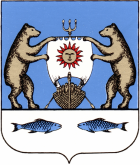 Российская Федерация                                                 Новгородская область Новгородский районСовет депутатов Савинского сельского поселенияРЕШЕНИЕ от 11.06.2020 № 45д. Савино      В соответствии с Указом Президента РФ от 17 апреля 2020 г. N 272 "О представлении сведений о доходах, расходах, об имуществе и обязательствах имущественного характера за отчетный период с 1 января по 31 декабря 2019 г.", Совет депутатов Савинского сельского поселения РЕШИЛ     1. Руководителям муниципальных учреждений культуры, подведомственных Администрации Савинского сельского поселения продлить до 1 августа . включительно срок представления сведений о доходах, расходах, об имуществе и обязательствах имущественного характера за отчетный период с 1 января по 31 декабря .     2. Настоящее решение вступает в силу со дня его подписания и распространяет свое действие на правоотношения, возникшие с 17 апреля 2020 года.    3. Опубликовать настоящее решение в периодическом печатном издании «Савинский вестник» и разместить на официальном сайте в сети «Интернет» по адресу: www.savinoadm.ru.Глава сельского поселения						            А.В.СысоевО представлении сведений о доходах, расходах, об имуществе и обязательствах имущественного характера за отчетный период с 1 января по 31 декабря ."